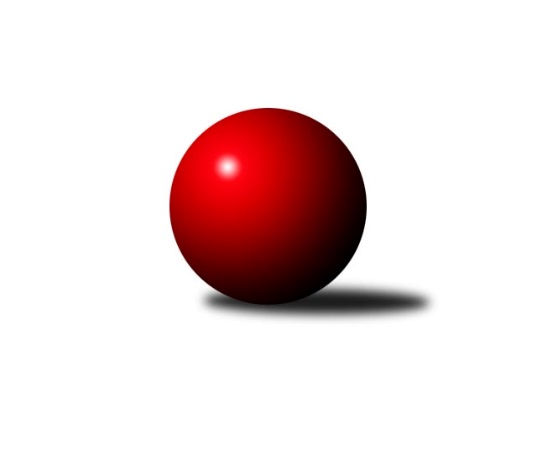 Č.18Ročník 2011/2012	10.3.2012Nejlepšího výkonu v tomto kole: 3342 dosáhlo družstvo: TJ Spartak Přerov1. KLZ 2011/2012Výsledky 18. kolaSouhrnný přehled výsledků:TJ Valašské Meziříčí	- SKK  Náchod	7:1	3212:3077	14.0:10.0	10.3.KK Šumperk ˝C˝	- TJ Sokol Husovice	3:5	3073:3089	10.5:13.5	10.3.KK Slavia Praha	- KK Blansko 	6:2	3282:3163	15.5:8.5	10.3.KK Konstruktiva Praha 	- KK Zábřeh  ˝C˝	2:6	3189:3298	11.5:12.5	10.3.TJ Sokol Chýnov	- TJ Sokol Duchcov	3.5:4.5	3272:3277	14.0:10.0	10.3.TJ Spartak Přerov	- SKK Jičín	5:3	3342:3297	11.0:13.0	10.3.Tabulka družstev:	1.	KK Slavia Praha	18	16	0	2	106.5 : 37.5 	257.5 : 174.5 	 3271	32	2.	TJ Spartak Přerov	18	13	2	3	97.0 : 47.0 	246.5 : 185.5 	 3230	28	3.	KK Blansko	18	11	1	6	85.0 : 59.0 	236.5 : 195.5 	 3212	23	4.	TJ Sokol Duchcov	18	10	0	8	73.5 : 70.5 	217.0 : 215.0 	 3162	20	5.	SKK Jičín	18	10	0	8	67.0 : 77.0 	199.0 : 233.0 	 3178	20	6.	SKK  Náchod	18	9	0	9	75.5 : 68.5 	223.0 : 209.0 	 3190	18	7.	KK Zábřeh  ˝C˝	18	7	3	8	68.0 : 76.0 	205.5 : 226.5 	 3208	17	8.	TJ Sokol Husovice	18	6	2	10	60.0 : 84.0 	196.0 : 236.0 	 3109	14	9.	KK Konstruktiva Praha	18	6	0	12	59.5 : 84.5 	201.0 : 231.0 	 3152	12	10.	TJ Valašské Meziříčí	18	5	2	11	59.0 : 85.0 	214.0 : 218.0 	 3164	12	11.	KK Šumperk ˝C˝	18	5	1	12	53.5 : 90.5 	187.5 : 244.5 	 3124	11	12.	TJ Sokol Chýnov	18	4	1	13	59.5 : 84.5 	208.5 : 223.5 	 3145	9Podrobné výsledky kola:	 TJ Valašské Meziříčí	3212	7:1	3077	SKK  Náchod	Vendula Šebková	130 	 147 	 137 	142	556 	 4:0 	 472 	 119	121 	 123	109	Michaela ml. Divišová	Lucie Pavelková	136 	 128 	 142 	116	522 	 2:2 	 515 	 123	143 	 129	120	Petra Vlčková	Klára Zubajová	118 	 150 	 121 	138	527 	 2:2 	 507 	 120	117 	 140	130	Lucie Moravcová	Martina Zimáková	128 	 144 	 130 	143	545 	 3:1 	 528 	 119	154 	 127	128	Dana Adamů	Alena Kantnerová	132 	 132 	 127 	136	527 	 1:3 	 562 	 135	152 	 142	133	Aneta Cvejnová	Markéta Jandíková	130 	 151 	 138 	116	535 	 2:2 	 493 	 135	118 	 122	118	Ilona Bezdíčkovározhodčí: Nejlepší výkon utkání: 562 - Aneta Cvejnová	 KK Šumperk ˝C˝	3073	3:5	3089	TJ Sokol Husovice	Kateřina Bezdíčková	128 	 137 	 108 	129	502 	 2.5:1.5 	 498 	 128	129 	 116	125	Ivana Majerová	Andrea Tatoušková *1	105 	 113 	 127 	129	474 	 0:4 	 543 	 123	142 	 136	142	Renata Konečná	Libuše Strachotová	124 	 121 	 134 	135	514 	 1:3 	 517 	 126	117 	 137	137	Pavlína Procházková	Markéta Straková	137 	 114 	 118 	119	488 	 1:3 	 516 	 99	137 	 137	143	Markéta Gabrhelová	Lenka Kubová	153 	 127 	 162 	136	578 	 4:0 	 500 	 121	112 	 143	124	Monika Trdá	Veronika Štáblová	127 	 121 	 130 	139	517 	 2:2 	 515 	 135	117 	 111	152	Běla Wollerovározhodčí: střídání: *1 od 59. hodu Marie EffenbergerováNejlepší výkon utkání: 578 - Lenka Kubová	 KK Slavia Praha	3282	6:2	3163	KK Blansko 	Kamila Barborová	154 	 140 	 132 	122	548 	 1.5:2.5 	 560 	 158	133 	 132	137	Zdeňka Ševčíková	Vladimíra Šťastná	133 	 127 	 140 	133	533 	 4:0 	 494 	 127	111 	 127	129	Soňa Daňková	Šárka Marková	143 	 137 	 134 	142	556 	 4:0 	 497 	 125	114 	 121	137	Dana Musilová	Jana Pavlíková	129 	 139 	 134 	133	535 	 3:1 	 517 	 125	128 	 137	127	Lucie Nevřivová	Helena Gruszková	144 	 128 	 147 	148	567 	 2:2 	 533 	 131	136 	 148	118	Soňa Lahodová	Blanka Mizerová	128 	 152 	 134 	129	543 	 1:3 	 562 	 138	141 	 149	134	Lenka Kalová st.rozhodčí: Nejlepší výkon utkání: 567 - Helena Gruszková	 KK Konstruktiva Praha 	3189	2:6	3298	KK Zábřeh  ˝C˝	Kateřina Kohoutová	138 	 128 	 129 	129	524 	 1:3 	 572 	 157	140 	 128	147	Dana Wiedermannová	Hana Viewegová	140 	 126 	 133 	139	538 	 3:1 	 544 	 133	146 	 127	138	Lenka Horňáková	Martina Čapková *1	115 	 155 	 120 	119	509 	 1:3 	 553 	 136	124 	 139	154	Romana Švubová	Jana Hrouzová	120 	 159 	 136 	126	541 	 2:2 	 559 	 134	142 	 130	153	Jitka Killarová	Veronika Plasová	126 	 138 	 127 	139	530 	 2.5:1.5 	 511 	 114	130 	 127	140	Olga Ollingerová	Petra Najmanová	137 	 141 	 138 	131	547 	 2:2 	 559 	 135	148 	 137	139	Olga Bučkovározhodčí: střídání: *1 od 31. hodu Eva KopřivováNejlepší výkon utkání: 572 - Dana Wiedermannová	 TJ Sokol Chýnov	3272	3.5:4.5	3277	TJ Sokol Duchcov	Miroslava Cízlerová	144 	 143 	 138 	136	561 	 2:2 	 561 	 150	128 	 148	135	Nikol Plačková	Věra Návarová	123 	 124 	 144 	139	530 	 1:3 	 599 	 150	157 	 158	134	Simona Koutníková	Ludmila Landkamerová	125 	 134 	 125 	131	515 	 4:0 	 466 	 98	121 	 121	126	Alena Šmídová *1	Jana Račková	141 	 134 	 144 	146	565 	 3:1 	 555 	 135	143 	 133	144	Adéla Kolaříková	Zdena Vytisková	123 	 151 	 147 	133	554 	 3:1 	 526 	 133	143 	 119	131	Magdalena Holecová	Alena Kovandová	129 	 128 	 126 	164	547 	 1:3 	 570 	 155	138 	 147	130	Markéta Hofmanovározhodčí: střídání: *1 od 41. hodu Růžena SvobodováNejlepší výkon utkání: 599 - Simona Koutníková	 TJ Spartak Přerov	3342	5:3	3297	SKK Jičín	Michaela Sedláčková	141 	 134 	 127 	155	557 	 1:3 	 567 	 149	139 	 131	148	Martina Hrdinová	Gabriela Helisová	156 	 155 	 151 	124	586 	 3:1 	 547 	 130	142 	 138	137	Michaela Nožičková	Kamila Katzerová	155 	 129 	 124 	127	535 	 2:2 	 532 	 134	128 	 135	135	Dana Viková	Jana Holubová	123 	 127 	 140 	129	519 	 1:3 	 542 	 144	140 	 125	133	Marie Kolářová	Kristýna Strouhalová	135 	 136 	 140 	132	543 	 1:3 	 577 	 142	151 	 133	151	Lenka Hrdinová	Kateřina Fajdeková	173 	 144 	 127 	158	602 	 3:1 	 532 	 126	139 	 132	135	Petra Abelovározhodčí: Nejlepší výkon utkání: 602 - Kateřina FajdekováPořadí jednotlivců:	jméno hráče	družstvo	celkem	plné	dorážka	chyby	poměr kuž.	Maximum	1.	Kamila Barborová 	KK Slavia Praha	564.37	366.3	198.1	1.9	9/10	(630)	2.	Zdeňka Ševčíková 	KK Blansko 	558.31	366.0	192.3	2.6	9/10	(601)	3.	Lenka Kalová  st.	KK Blansko 	557.18	366.7	190.5	2.0	10/10	(597)	4.	Aneta Cvejnová 	SKK  Náchod	553.09	358.8	194.3	1.6	9/10	(614)	5.	Jana Pavlíková 	KK Slavia Praha	550.50	356.8	193.7	2.4	8/10	(580)	6.	Helena Gruszková 	KK Slavia Praha	549.42	361.5	187.9	1.9	9/10	(585)	7.	Olga Bučková 	KK Zábřeh  ˝C˝	549.32	363.4	185.9	1.6	10/10	(569)	8.	Kateřina Fajdeková 	TJ Spartak Přerov	549.18	362.9	186.3	2.6	10/10	(602)	9.	Michaela Sedláčková 	TJ Spartak Přerov	548.00	365.0	183.0	3.2	10/10	(609)	10.	Dana Adamů 	SKK  Náchod	546.48	363.8	182.7	3.8	9/10	(592)	11.	Gabriela Helisová 	TJ Spartak Přerov	546.02	363.0	183.0	3.9	9/10	(602)	12.	Martina Hrdinová 	SKK Jičín	545.48	362.6	182.9	4.2	8/10	(581)	13.	Alena Kovandová 	TJ Sokol Chýnov	544.52	360.0	184.6	4.2	10/10	(573)	14.	Veronika Plasová 	KK Konstruktiva Praha 	543.23	362.5	180.8	2.6	8/10	(585)	15.	Kamila Katzerová 	TJ Spartak Přerov	543.02	361.5	181.5	4.6	9/10	(589)	16.	Vladimíra Šťastná 	KK Slavia Praha	542.67	360.1	182.6	1.8	10/10	(619)	17.	Lucie Moravcová 	SKK  Náchod	542.33	358.9	183.5	4.0	10/10	(590)	18.	Vendula Šebková 	TJ Valašské Meziříčí	541.57	357.5	184.0	2.7	10/10	(579)	19.	Jana Račková 	TJ Sokol Chýnov	540.58	357.2	183.4	2.4	10/10	(617)	20.	Markéta Hofmanová 	TJ Sokol Duchcov	540.15	359.2	181.0	2.7	9/10	(582)	21.	Nikol Plačková 	TJ Sokol Duchcov	539.73	358.8	180.9	3.5	10/10	(570)	22.	Adéla Kolaříková 	TJ Sokol Duchcov	539.40	359.2	180.2	2.3	9/10	(576)	23.	Jana Hrouzová 	KK Konstruktiva Praha 	539.33	355.0	184.3	4.3	10/10	(588)	24.	Lenka Horňáková 	KK Zábřeh  ˝C˝	538.78	358.5	180.3	3.1	10/10	(583)	25.	Růžena Smrčková 	KK Slavia Praha	538.75	359.6	179.1	3.4	8/10	(557)	26.	Jitka Killarová 	KK Zábřeh  ˝C˝	538.59	361.2	177.4	3.3	10/10	(575)	27.	Šárka Marková 	KK Slavia Praha	536.11	359.1	177.1	4.2	10/10	(610)	28.	Kateřina Bezdíčková 	KK Šumperk ˝C˝	534.83	359.7	175.1	4.2	10/10	(570)	29.	Lenka Hrdinová 	SKK Jičín	533.90	362.8	171.1	5.8	10/10	(577)	30.	Jana Holubová 	TJ Spartak Přerov	533.19	355.0	178.2	4.2	8/10	(598)	31.	Kamila Šmerdová 	KK Blansko 	532.29	360.7	171.6	4.0	7/10	(547)	32.	Petra Abelová 	SKK Jičín	532.27	361.6	170.7	6.3	10/10	(596)	33.	Dana Wiedermannová 	KK Zábřeh  ˝C˝	531.81	353.0	178.8	3.7	10/10	(586)	34.	Barbora Křenková 	TJ Valašské Meziříčí	531.44	359.5	171.9	5.4	9/10	(558)	35.	Romana Švubová 	KK Zábřeh  ˝C˝	531.31	355.5	175.8	4.1	10/10	(562)	36.	Lenka Kubová 	KK Šumperk ˝C˝	531.15	358.5	172.6	5.2	10/10	(578)	37.	Lucie Pavelková 	TJ Valašské Meziříčí	530.52	359.4	171.1	5.0	7/10	(563)	38.	Markéta Jandíková 	TJ Valašské Meziříčí	529.87	359.8	170.1	4.9	10/10	(578)	39.	Zuzana Kolaříková 	TJ Sokol Husovice	529.21	358.5	170.7	4.1	7/10	(589)	40.	Michaela Nožičková 	SKK Jičín	528.12	356.1	172.0	5.4	7/10	(558)	41.	Ilona Bezdíčková 	SKK  Náchod	527.82	357.1	170.7	4.8	7/10	(577)	42.	Andrea Tatoušková 	KK Šumperk ˝C˝	527.78	354.5	173.3	5.4	8/10	(567)	43.	Renata Konečná 	TJ Sokol Husovice	526.40	357.3	169.1	4.2	10/10	(568)	44.	Ludmila Mederová 	KK Šumperk ˝C˝	525.90	356.3	169.6	4.3	7/10	(556)	45.	Soňa Daňková 	KK Blansko 	525.16	358.5	166.6	6.6	10/10	(559)	46.	Zdena Vytisková 	TJ Sokol Chýnov	525.07	353.6	171.5	4.0	9/10	(578)	47.	Soňa Lahodová 	KK Blansko 	524.54	351.5	173.0	3.2	9/10	(559)	48.	Kristýna Strouhalová 	TJ Spartak Přerov	524.30	356.5	167.8	4.2	10/10	(582)	49.	Eva Kopřivová 	KK Konstruktiva Praha 	522.45	350.2	172.2	6.0	10/10	(564)	50.	Petra Najmanová 	KK Konstruktiva Praha 	521.74	357.2	164.5	5.1	10/10	(588)	51.	Monika Trdá 	TJ Sokol Husovice	521.74	360.9	160.9	7.3	9/10	(568)	52.	Michaela ml. Divišová 	SKK  Náchod	520.91	352.9	168.0	5.5	10/10	(560)	53.	Běla Wollerová 	TJ Sokol Husovice	520.68	350.8	169.9	5.6	7/10	(543)	54.	Dana Viková 	SKK Jičín	520.35	351.4	169.0	4.6	10/10	(554)	55.	Olga Ollingerová 	KK Zábřeh  ˝C˝	520.23	346.0	174.3	4.7	9/10	(576)	56.	Věra Návarová 	TJ Sokol Chýnov	520.01	350.1	169.9	4.8	10/10	(559)	57.	Dana Musilová 	KK Blansko 	518.90	354.3	164.6	6.6	9/10	(573)	58.	Klára Zubajová 	TJ Valašské Meziříčí	517.81	354.6	163.2	4.4	7/10	(563)	59.	Markéta Gabrhelová 	TJ Sokol Husovice	517.05	353.8	163.3	6.8	7/10	(559)	60.	Marie Kolářová 	SKK Jičín	516.84	351.5	165.3	5.6	10/10	(562)	61.	Ludmila Landkamerová 	TJ Sokol Chýnov	516.39	355.9	160.5	6.5	10/10	(589)	62.	Magdalena Holecová 	TJ Sokol Duchcov	516.06	353.9	162.2	5.6	8/10	(541)	63.	Martina Čapková 	KK Konstruktiva Praha 	515.10	348.1	167.0	5.8	9/10	(560)	64.	Kateřina Kohoutová 	KK Konstruktiva Praha 	512.48	347.6	164.9	5.4	9/10	(555)	65.	Ivana Majerová 	TJ Sokol Husovice	511.67	356.3	155.4	7.6	9/10	(556)	66.	Veronika Štáblová 	KK Šumperk ˝C˝	508.86	353.6	155.3	6.4	10/10	(558)	67.	Miroslava Cízlerová 	TJ Sokol Chýnov	508.59	349.0	159.6	7.9	9/10	(566)	68.	Petra Vlčková 	SKK  Náchod	506.69	345.8	160.9	4.7	9/10	(569)		Blanka Mašková 	TJ Sokol Chýnov	580.00	385.0	195.0	10.0	1/10	(580)		Jitka Horká 	KK Šumperk ˝C˝	560.00	370.0	190.0	2.0	1/10	(560)		Simona Koutníková 	TJ Sokol Duchcov	549.35	372.3	177.1	4.1	6/10	(599)		Nela Pristandová 	SKK Jičín	542.60	365.2	177.4	4.8	5/10	(585)		Blanka Mizerová 	KK Slavia Praha	538.95	363.7	175.3	2.5	5/10	(572)		Alena Kantnerová 	TJ Valašské Meziříčí	535.69	363.0	172.7	2.5	4/10	(571)		Šárka Majerová 	SKK  Náchod	534.20	360.3	173.9	3.0	5/10	(562)		Lucie Nevřivová 	KK Blansko 	533.00	358.3	174.7	4.6	6/10	(581)		Pavlína Procházková 	TJ Sokol Husovice	529.52	361.9	167.6	5.9	6/10	(573)		Martina Zimáková 	TJ Valašské Meziříčí	528.06	354.6	173.4	5.3	4/10	(614)		Hana Viewegová 	KK Konstruktiva Praha 	524.67	359.8	164.9	4.5	5/10	(577)		Alena Šmídová 	TJ Sokol Duchcov	521.11	352.3	168.8	5.0	6/10	(549)		Pavlína Radílková 	KK Slavia Praha	521.08	341.9	179.2	3.4	3/10	(535)		Ludmila Šťastná 	TJ Valašské Meziříčí	519.00	357.0	162.0	10.0	1/10	(519)		Kristýna Štreichová 	TJ Valašské Meziříčí	517.00	350.0	167.0	8.0	1/10	(517)		Libuše Strachotová 	KK Šumperk ˝C˝	514.40	360.1	154.3	7.1	5/10	(554)		Kateřina Petková 	KK Šumperk ˝C˝	513.67	356.7	157.0	4.5	3/10	(560)		Renata Adamcová 	TJ Valašské Meziříčí	512.53	352.1	160.4	6.3	5/10	(560)		Martina Janyšková 	TJ Spartak Přerov	511.67	352.8	158.8	7.7	3/10	(523)		Helena Sobčáková 	KK Zábřeh  ˝C˝	511.00	354.0	157.0	6.0	2/10	(518)		Iva Boučková 	TJ Sokol Duchcov	508.07	348.9	159.2	6.7	5/10	(528)		Vendula Mederová 	KK Šumperk ˝C˝	507.55	342.3	165.3	7.8	4/10	(535)		Jana Volková 	TJ Valašské Meziříčí	506.93	345.9	161.1	5.5	5/10	(515)		Marie Effenbergerová 	KK Šumperk ˝C˝	504.00	351.0	153.0	10.5	2/10	(541)		Růžena Svobodová 	TJ Sokol Duchcov	501.08	353.8	147.3	7.9	6/10	(544)		Nikola Slavíčková 	KK Blansko 	496.00	367.0	129.0	14.0	1/10	(496)		Lucie Kelpenčevová 	TJ Sokol Husovice	493.00	349.8	143.3	9.0	4/10	(501)		Milena Mankovecká 	SKK  Náchod	492.50	343.5	149.0	8.5	2/10	(495)		Bedřiška Šrotová 	KK Šumperk ˝C˝	490.50	328.0	162.5	7.0	2/10	(492)		Markéta Straková 	KK Šumperk ˝C˝	488.00	325.0	163.0	8.0	1/10	(488)		Naděžda Musilová 	KK Blansko 	485.00	323.0	162.0	7.0	1/10	(485)		Jana Kolínková 	TJ Sokol Husovice	483.00	346.0	137.0	9.0	1/10	(483)		Irena Konečná 	TJ Sokol Duchcov	477.00	334.0	143.0	12.0	1/10	(477)		Hana Peroutková 	TJ Sokol Chýnov	466.00	338.0	128.0	15.0	1/10	(466)Sportovně technické informace:Starty náhradníků:registrační číslo	jméno a příjmení 	datum startu 	družstvo	číslo startu
Hráči dopsaní na soupisku:registrační číslo	jméno a příjmení 	datum startu 	družstvo	Program dalšího kola:19. kolo17.3.2012	so	10:00	KK Blansko  - KK Šumperk ˝C˝	17.3.2012	so	10:00	TJ Sokol Husovice - TJ Sokol Chýnov	17.3.2012	so	10:00	TJ Sokol Duchcov - KK Konstruktiva Praha 	17.3.2012	so	11:00	SKK  Náchod - KK Slavia Praha	17.3.2012	so	12:00	KK Zábřeh  ˝C˝ - SKK Jičín	17.3.2012	so	12:30	TJ Valašské Meziříčí - TJ Spartak Přerov	Nejlepší šestka kola - absolutněNejlepší šestka kola - absolutněNejlepší šestka kola - absolutněNejlepší šestka kola - absolutněNejlepší šestka kola - dle průměru kuželenNejlepší šestka kola - dle průměru kuželenNejlepší šestka kola - dle průměru kuželenNejlepší šestka kola - dle průměru kuželenNejlepší šestka kola - dle průměru kuželenPočetJménoNázev týmuVýkonPočetJménoNázev týmuPrůměr (%)Výkon5xKateřina FajdekováPřerov6022xLenka KubováŠumperk C110.325783xSimona KoutníkováDuchcov 5992xSimona KoutníkováDuchcov 109.565992xGabriela HelisováPřerov5863xKateřina FajdekováPřerov109.166021xLenka KubováŠumperk C5782xDana WiedermannováZábřeh C107.45721xLenka HrdinováJičín 5772xGabriela HelisováPřerov106.265862xDana WiedermannováZábřeh C5728xAneta CvejnováSKK  Náchod105.57562